SALDO ATUAL E KARDEX ANTES DA MOVIMENTAÇÃO INTERNA E DO RECALCULO DO CC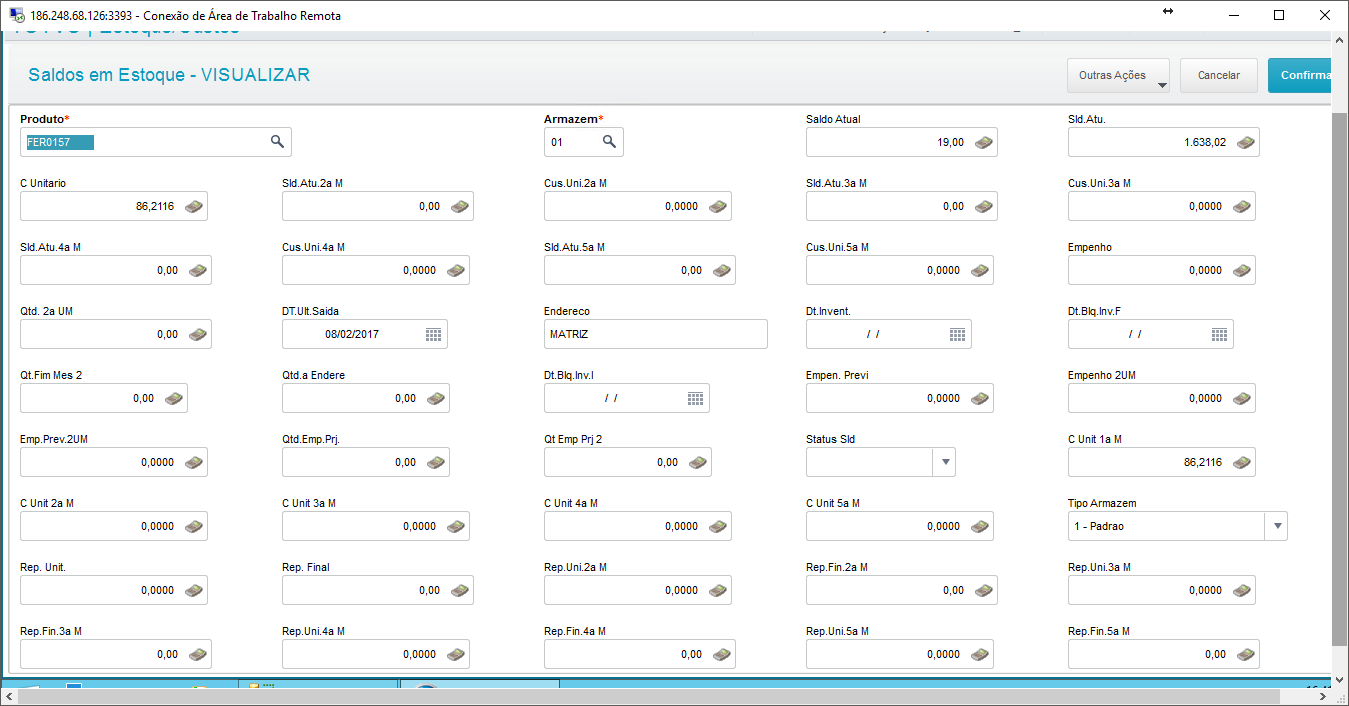 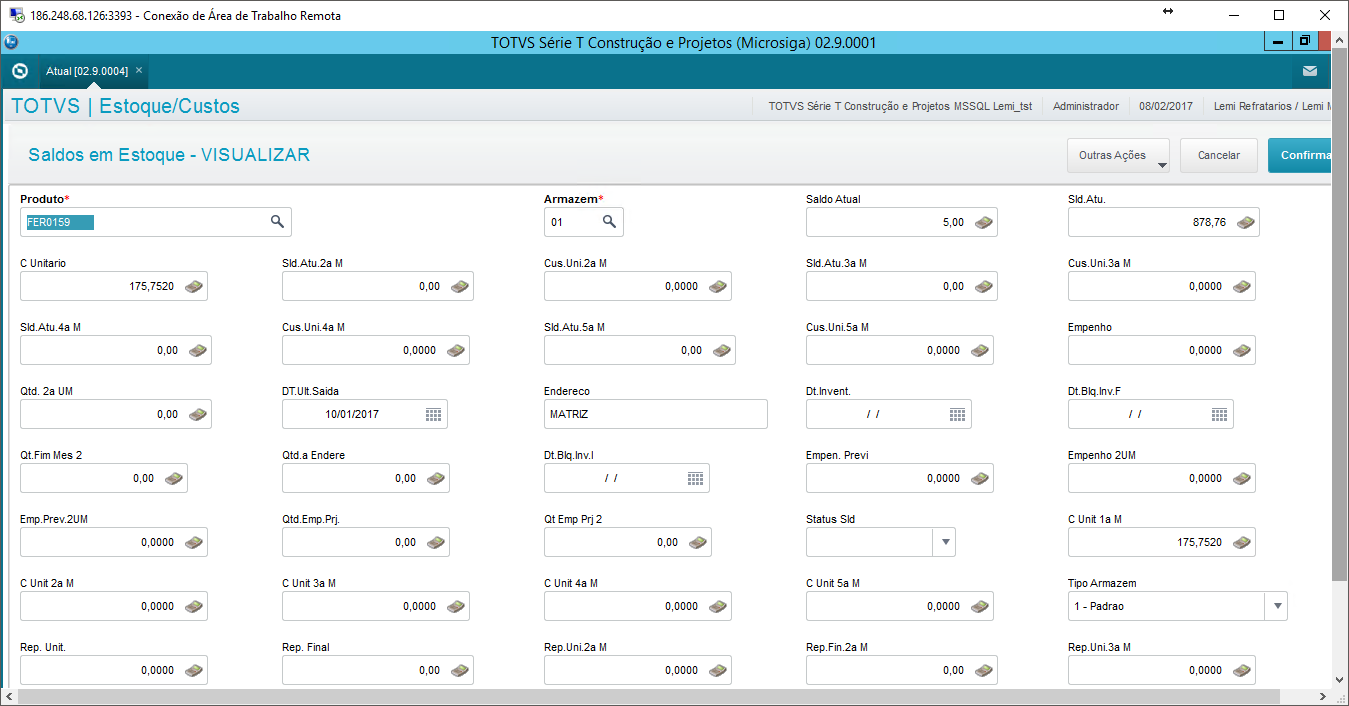 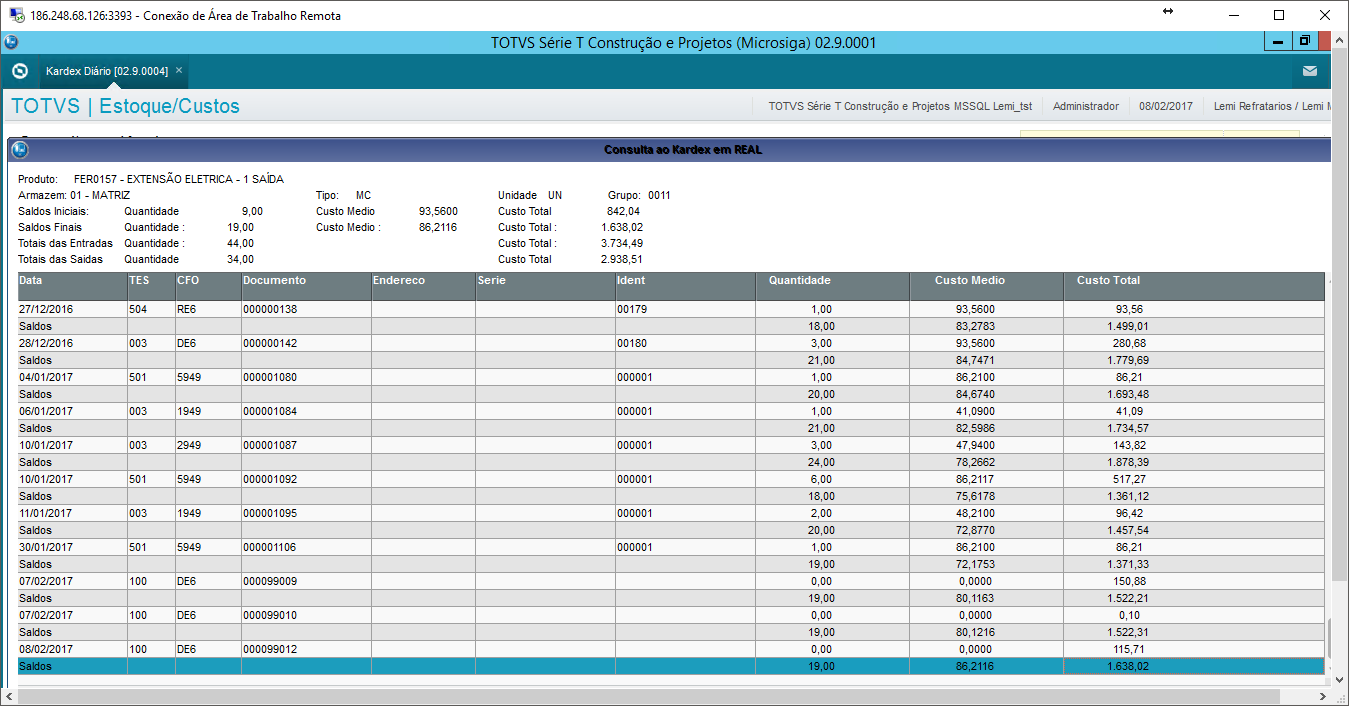 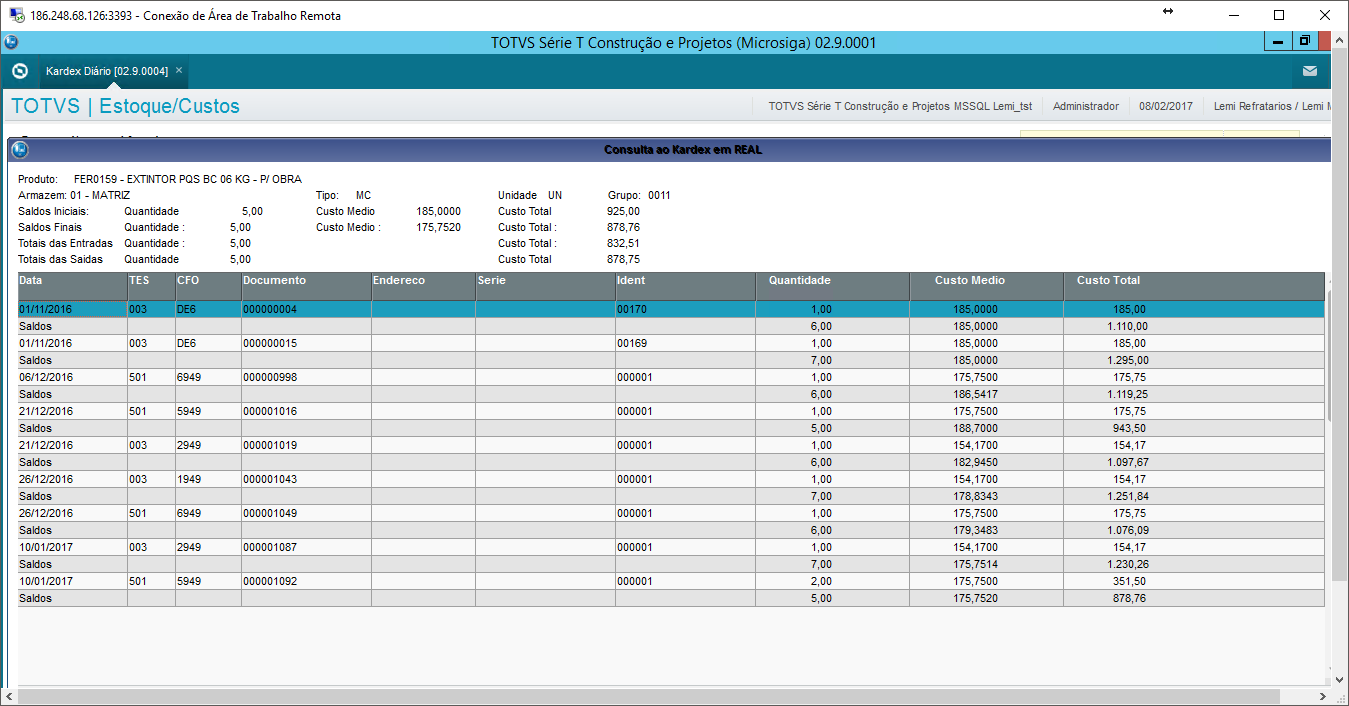 SALDO ATUAL APÓS A MOVIMENTAÇÃO INTERNA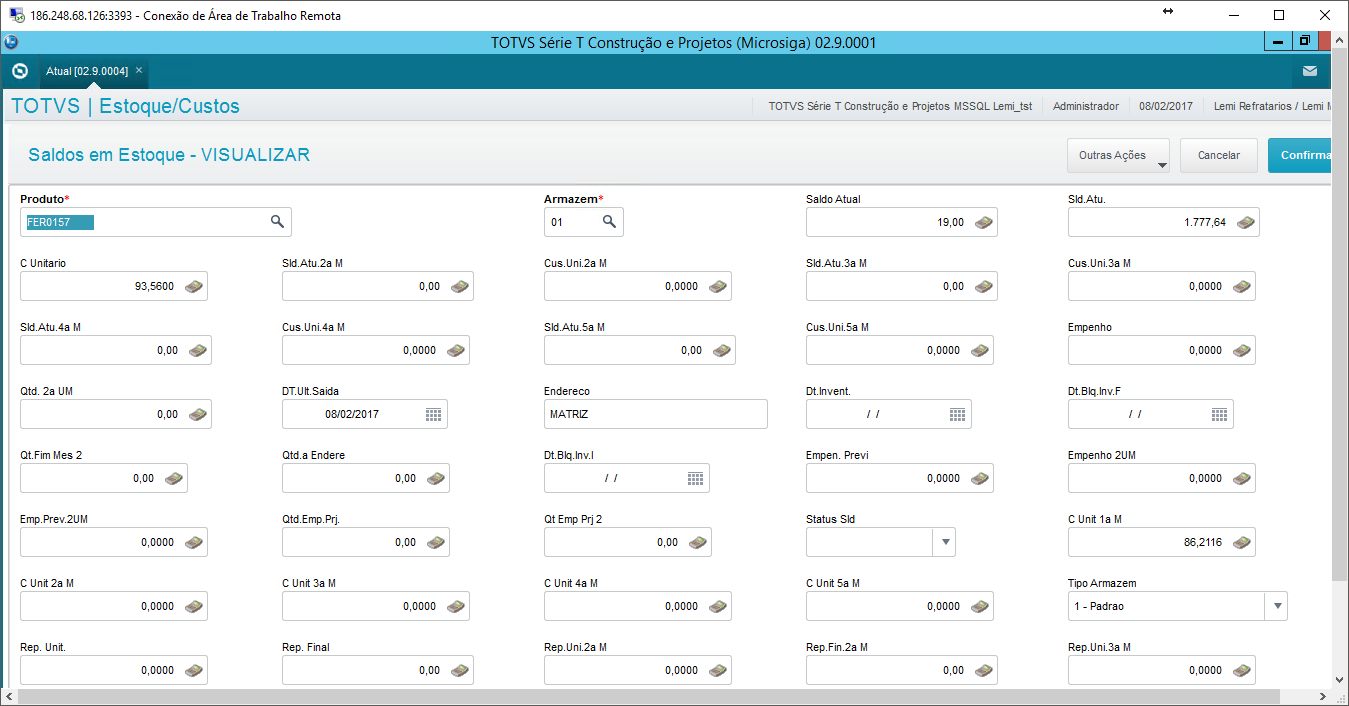 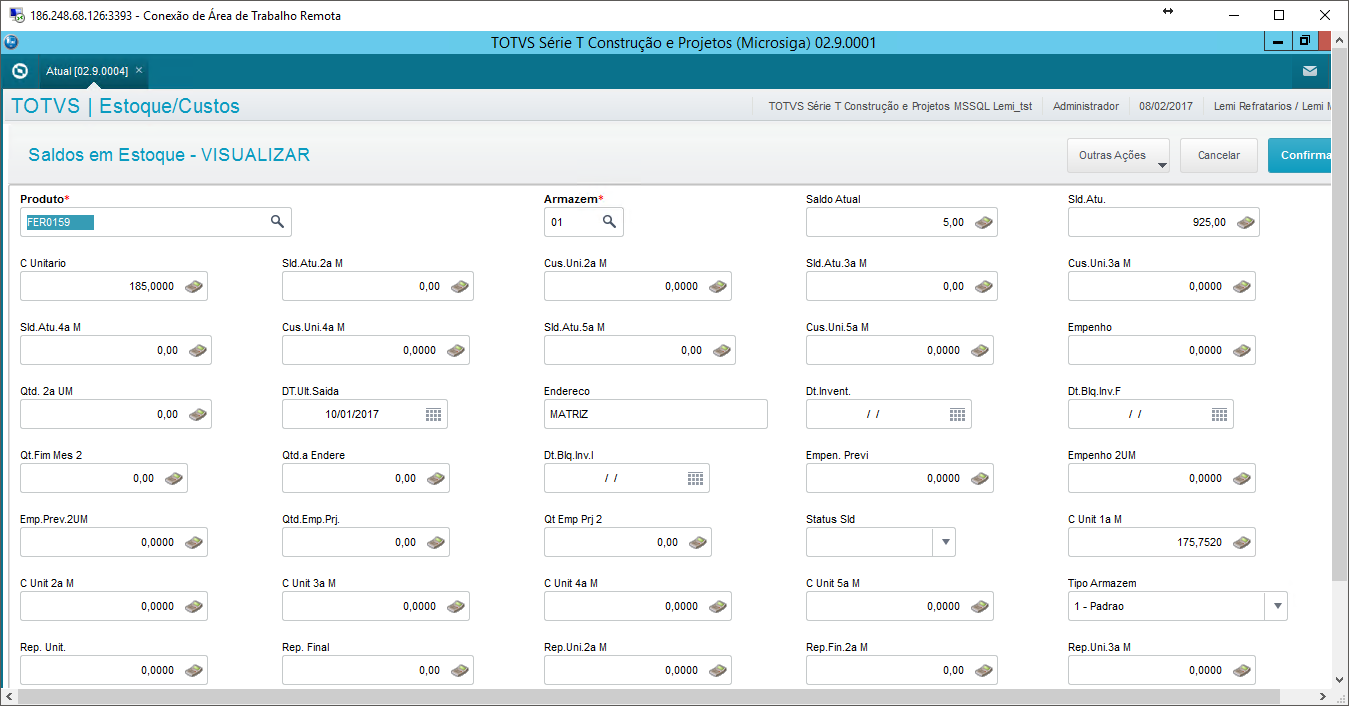 KARDEX APÓS MOVIMENTAÇÃO INTERNA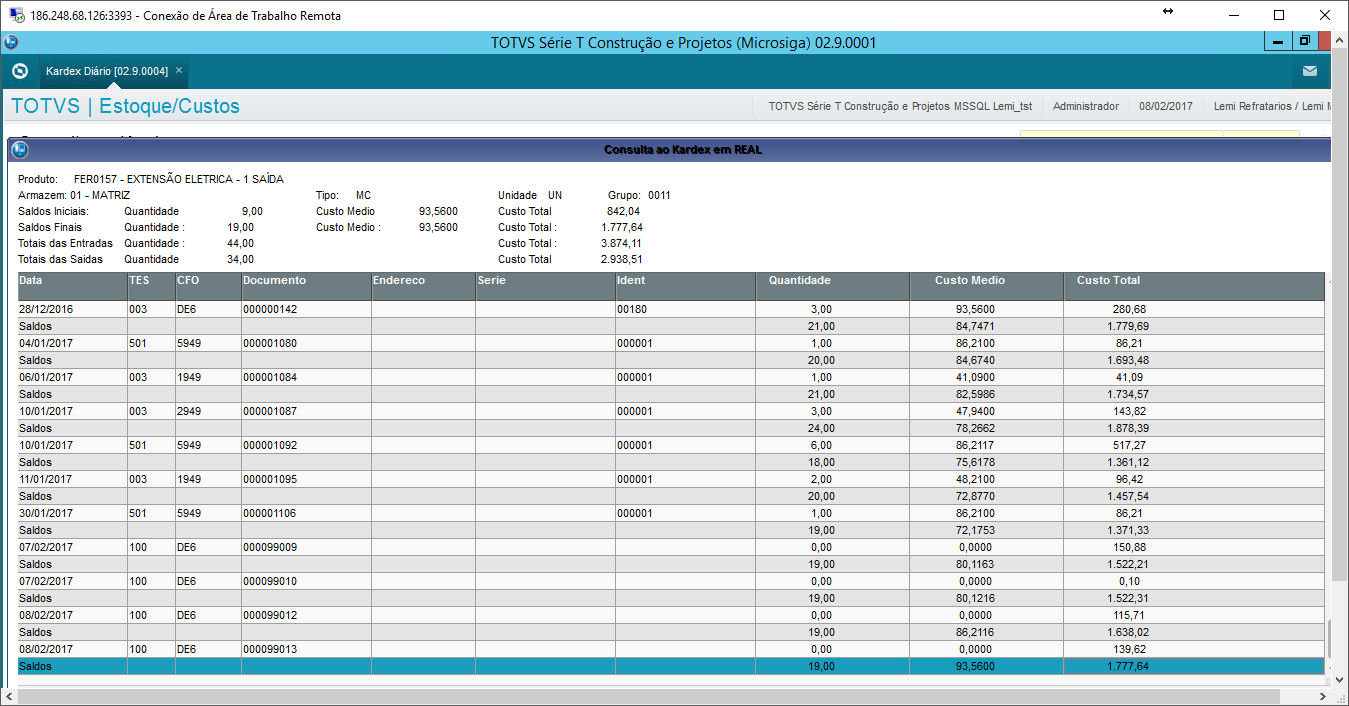 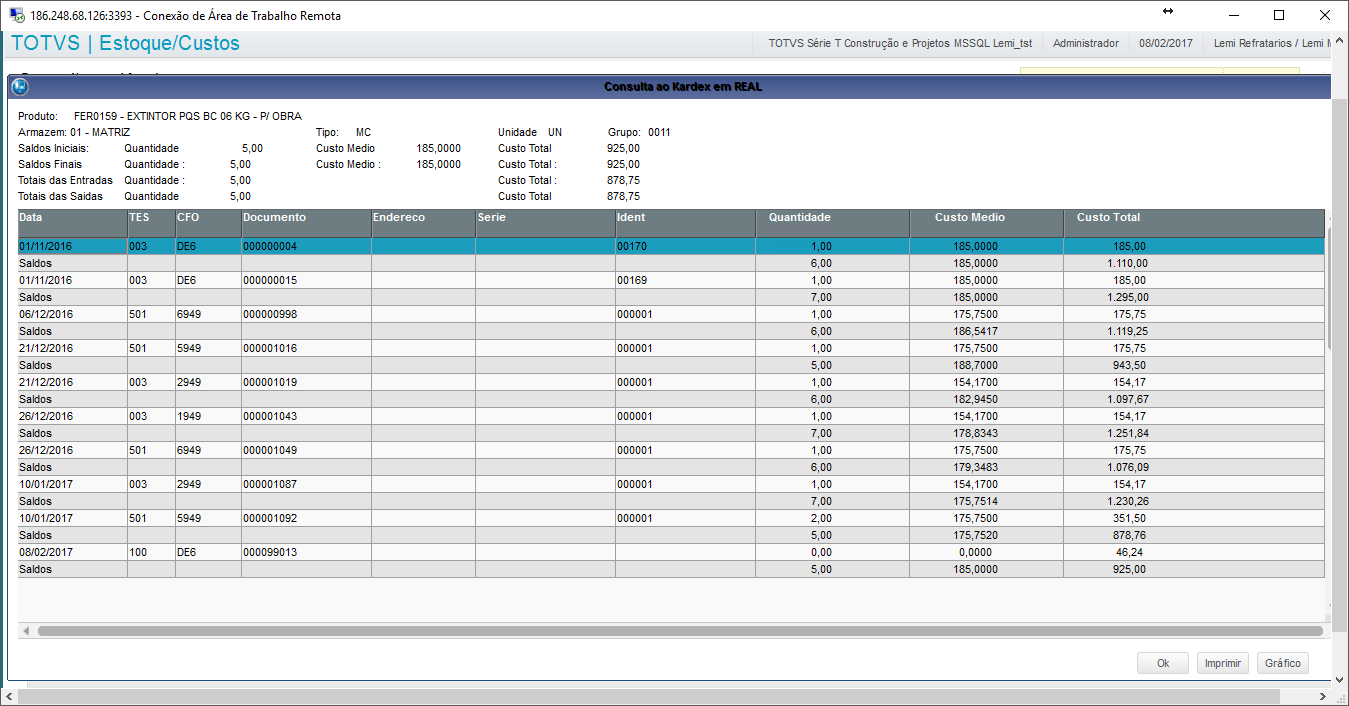 SALDO ATUAL APÓS MOVIMENTAÇÃO INTERNA E RECALCULO DO CC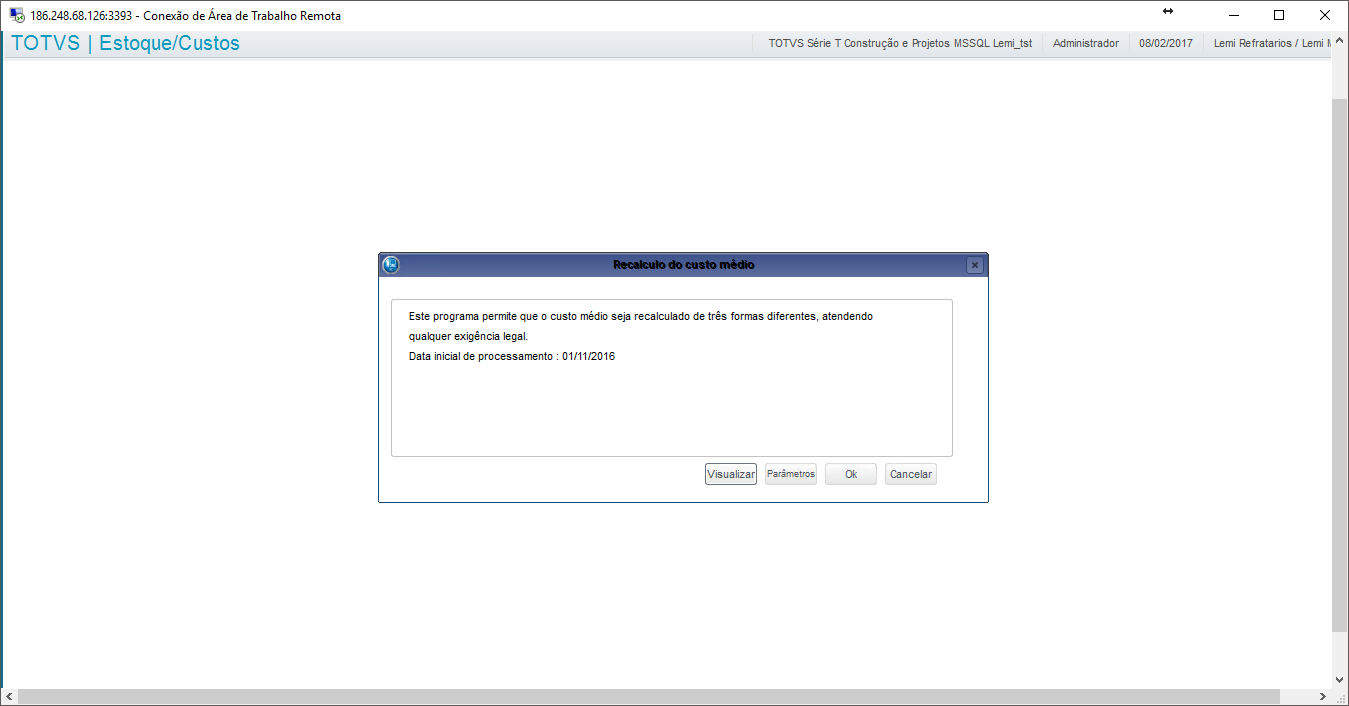 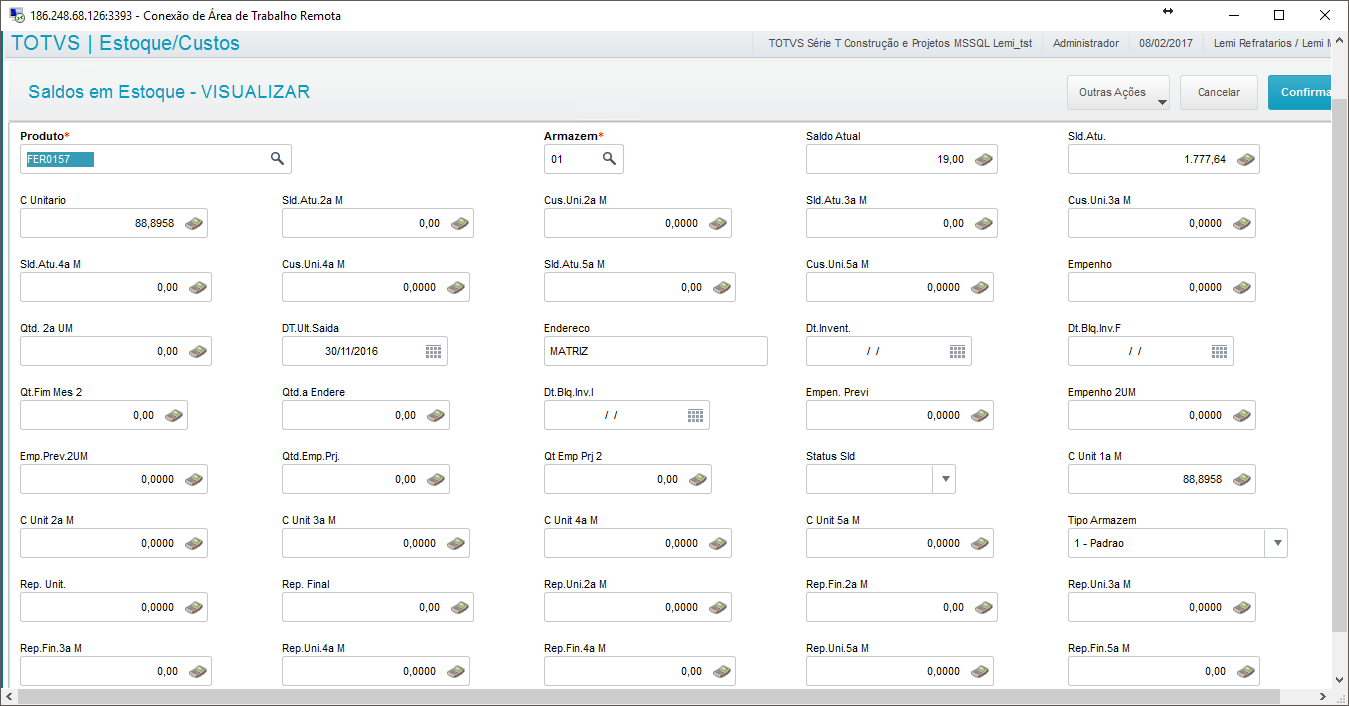 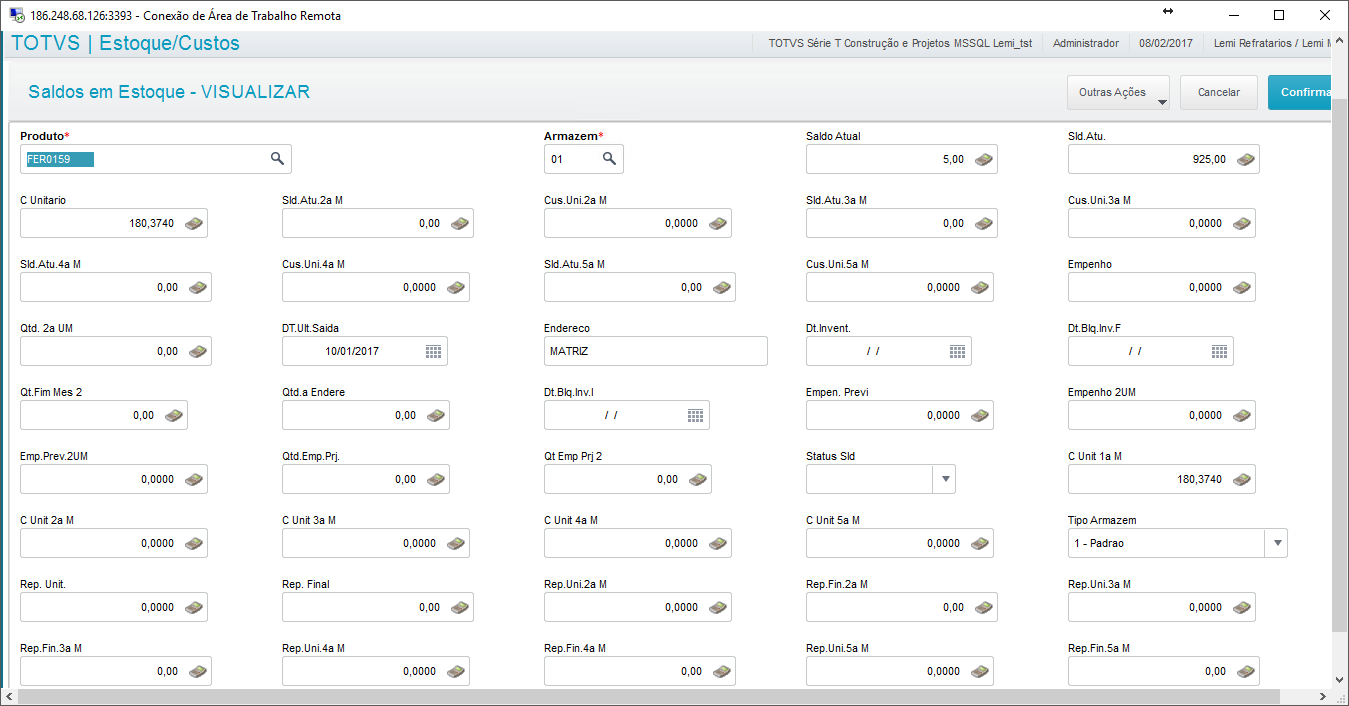 KARDEX APÓS MOVIMENTAÇÃO INTERNA E RECALCULO DO CC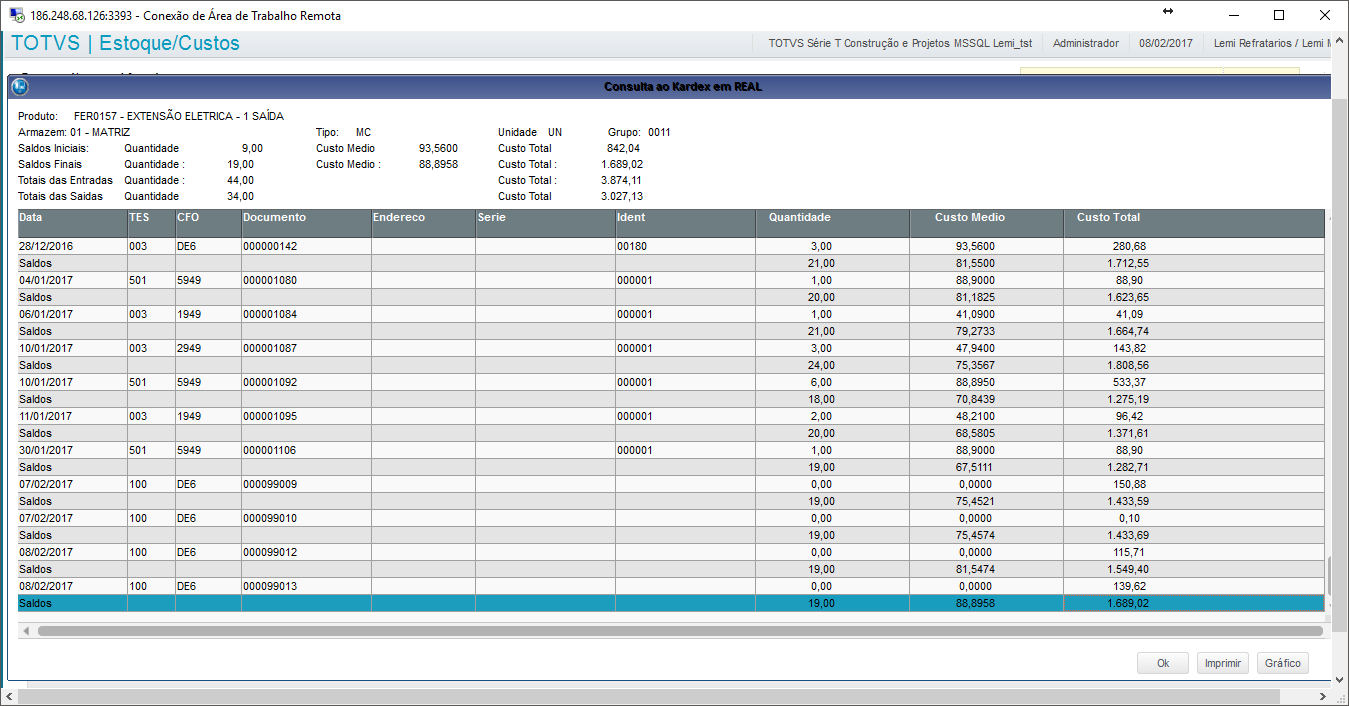 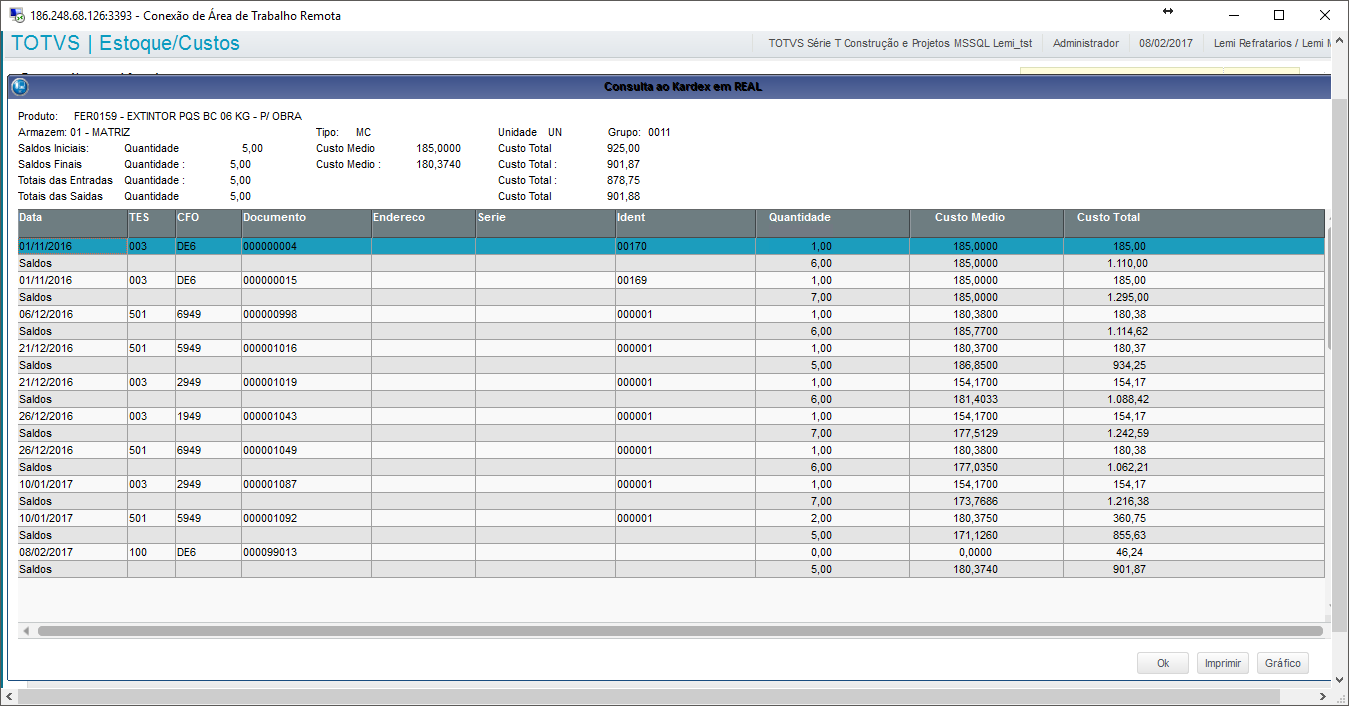 